                                    Проєкт Світлани Осадчук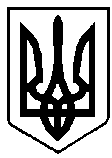 ВАРАСЬКА МІСЬКА РАДАВИКОНАВЧИЙ КОМІТЕТВАРАСЬКОЇ МІСЬКОЇ РАДИР І Ш Е Н Н Я25.01.2023                                            м.Вараш			№ 30-ПРВ-23-7114Про надання дозволу громадянину Пескову М.О. на зміну місця реєстрації у гуртожитку … Розглянувши заяву громадянина Пескова М.О. від 09.12.2022 вх.№П-323-ЗГ-22, враховуючи пропозиції громадської комісії з житлових питань при виконавчому комітеті Вараської міської ради (протокол №1 від 23.01.2023), на підставі статей 127, 128, 129 Житлового кодексу України, постанови Кабінету Міністрів України від 20.06.2018 №498 «Про затвердження Примірного положення про користування гуртожитками», абзацу сім пункту 2.1 розділу ІІ Положення про громадську комісію з житлових питань при виконавчому комітеті Вараської міської ради №7110-П-01, затвердженого рішенням виконавчого комітету Вараської міської ради від 25.01.2022 №7114-РВ-7-08, керуючись підпунктом 2 пункту «а» частини першої статті 30, частиною шостою статті 59 Закону України “Про місцеве самоврядування в Україні”, виконавчий комітет Вараської міської ради    ВИРІШИВ:1. Надати Пескову Миколі Олексійовичу дозвіл на зміну реєстрації місця проживання із жилої площі у гуртожитку … у виді ліжко-місця у кімнаті … на ліжко-місце у кімнаті … в будинку №… по мікрорайону … міста Вараш.2. Видати громадянину ордер на вказану жилу площу в гуртожитку. 3. Контроль за виконанням даного рішення покласти на заступника міського голови з питань діяльності виконавчих органів ради Хондоку Романа.Міський голова								Олександр МЕНЗУЛ